PROTESTANTSE GEMEENTE TE COLIJNSPLAAT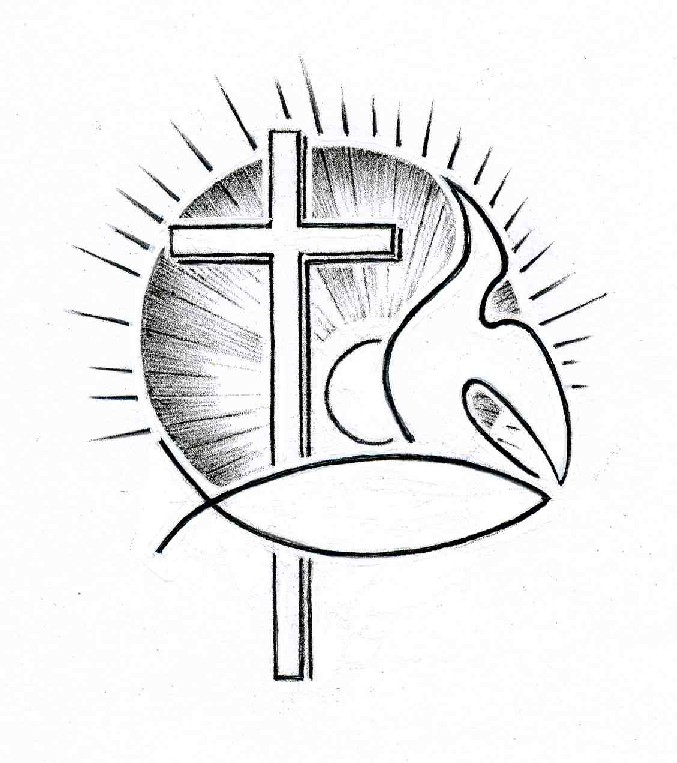 Kerkdienst op zondag 12 november 2017 in de DorpskerkVoorganger:   Ds. A. SpaansAmbtsdrager: Dhr. J. MarinissenOrganist:        Dhr. A. VerhorstKoster:           Dhr. J. SiereveldBeamer:         Mevr. J.J. Hollestelle               Gastvrouw en lector:     Mevr. WijshakeDhr. H. Hoffman wordt herbevestigd als ouderling-kerkrentmeester.Orgelspel voor de dienstBinnenkomst, welkom en mededelingenZingen: Evangelische Liedbundel 194:1 en 4 (staande)Er is een stad voor vriend en vreemdediep in het bloemendal,er is een mens die roept om vrede,die mens roept overal.   refreinRefrein: Jeroesjalájim, stad van God,	    wees voor de mensen een veilig huis.	    Jeroesjalájim, stad van vrede,	    breng ons weer thuis.Er is een wereld zonder grenzen,zo groot als het heelal.Er is een hemel voor de mensen,dat hoor je overal.	   refreinStil gebed, bemoediging en groet, beantwoord met zingen: Evangelische Liedbundel 219 (Latijn en Nederlands; (staande)Ubi caritas et amor, ubi caritas, Deus ibi est.Waar barmhartigheid en liefde is, waar de liefde is, daar is onze God.Bevestiging: -     Presentatie en inleidingVragen en ambtsbelofteZegenZingen: Gezang 473:1,2 en 10 (staande)Neem mijn leven, laat het, Heer,toegewijd zijn aan uw eer.Maak mijn uren en mijn tijdtot uw lof en dienst bereid.Neem mijn handen, maak ze sterk,trouw en vaardig tot uw werk.Maak dat ik mijn voeten zetop de wegen van uw wet.Neem ook mijne liefde, Heer,'k leg voor U haar schatten neer.Neem mijzelf en voor altijdben ik aan U toegewijd.ToespraakGebedZingen: Psalm 25:2HERE, maak mij uwe wegendoor uw Woord en Geest bekend;leer mij, hoe die zijn gelegenen waarheen G' uw treden wendt;leid mij in uw rechte leer,laat mij trouw uw wet betrachten,want Gij zijt mijn heil, o Heer,'k blijf U al den dag verwachten.Schriftlezing: Spreuken 2:1-15; 3:1-3Mijn zoon, als je in acht neemt wat ik zeg, mijn richtlijnen altijd onthoudt,een open oor hebt voor mijn wijsheid, een geest die neigt naar inzicht,als je erom vraagt de dingen te begrijpen, roept om scherpzinnigheid,ernaar zoekt als was het zilver, ernaar speurt als naar een verborgen schat –dan zul je ontdekken wat ontzag voor de HEER is, dan zul je kennis van God verwerven.Want het is de HEER die wijsheid schenkt, zijn woorden bieden kennis en inzicht.Aan wie rechtschapen is, geeft hij voorspoed, voor wie op rechte wegen gaat, is hij een schild.Hij waakt over het rechte pad en beschut de weg van wie hem trouw zijn.Als je in acht neemt wat ik zeg, zul je lerenwat oprecht, eerlijk en rechtvaardig is, dan volg je altijd het juiste spoor.Want wijsheid zal je geest doordringen, je koestert je in kennis.Bedachtzaamheid zal je behoeden, inzicht houdt de wachtom je af te houden van verkeerde wegen, om je te beschermen tegen leugenaars,mannen die het rechte pad hebben verlaten, de wegen van de duisternis gaan,genieten van hun slechte daden, staan te juichen bij hun valse streken,mannen die op kromme wegen gaan en slechts een dwaalspoor volgen.Mijn zoon, vergeet mijn lessen niet, houd in je hart mijn richtlijnen vast.Ze vermeerderen de dagen van je leven, geven je vele jaren van geluk.Mogen liefde en trouw je nooit verlaten, wind ze om je hals, schrijf ze in je hart.Zingen: Psalm 25:3 en 4Denk aan 't vaderlijk meedogen,Heer, waarop ik biddend pleit:milde handen, vriend’lijk' ogenzijn bij U van eeuwigheid.Denk toch aan de zonde nietvan mijn onbedachte jaren!HEER, die al mijn ontrouw ziet,wil mij in uw goedheid sparen.God is goed, Hij is waarachtigen gaat zijn getrouwen voor,brengt, aan zijn verbond gedachtig,zondaars in het rechte spoor.Hij zal leiden 't zacht gemoedin het effen recht des HEREN:wie Hem need’rig valt te voet,zal van Hem zijn wegen leren.Schriftlezing: Jakobus 1:2-4; 2:14-26Het moet u tot grote blijdschap stemmen, broeders en zusters, als u allerlei beproevingen ondergaat. Want u weet: wanneer uw geloof op de proef wordt gesteld, leidt dat tot standvastigheid. Als die standvastigheid ook daadwerkelijk blijkt, zult u volmaakt en volkomen zijn, zonder enige tekortkoming.Broeders en zusters, wat heeft het voor zin als iemand zegt te geloven, maar hij handelt er niet naar? Zou dat geloof hem soms kunnen redden? Als een broeder of zuster nauwelijks kleren heeft en elke dag eten tekortkomt, en een van u zegt dan: ‘Het ga je goed! Kleed je warm en eet smakelijk!’ zonder de ander te voorzien van de eerste levensbehoeften – wat heeft dat voor zin? Zo is het ook met geloof: als het zich niet daadwerkelijk bewijst, is het dood. Maar dan zegt iemand: ‘De een gelooft, de ander doet.’ Laat mij maar eens zien dat je kunt geloven zonder daden; ik zal u door mijn daden tonen dat ik geloof. U gelooft dat God de enige is? Daar doet u goed aan. Maar de demonen geloven dat ook, en ze sidderen. Dwaas, wilt u het bewijs dat geloof zonder daden nutteloos is? Werd het onze voorvader Abraham niet als een rechtvaardige daad toegerekend dat hij zijn zoon Isaäk op het altaar wilde offeren? U ziet hoe geloof en handelen daar hand in hand gaan, en hoe het geloof vervolmaakt wordt door daden. Zo ging in vervulling wat de Schrift zegt: ‘Abraham vertrouwde op God, en dat werd hem toegerekend als een rechtvaardige daad.’ Hij wordt zelfs Gods vriend genoemd. U ziet dus dat iemand rechtvaardig wordt verklaard om wat hij doet, en niet alleen om zijn geloof. Werd niet ook Rachab, de hoer, rechtvaardig verklaard om wat ze deed, toen ze de verkenners ontving en langs een andere weg liet vertrekken? Zoals het lichaam dood is zonder de ziel, zo is ook geloof zonder daden dood.Zingen: Gezang 474:1 en 2God roept ons, broeders, tot de daad;zijn werk wacht, treedt dan aanen weest gereed om elke weg,die Hij u wijst, te gaan.Wij weten dat, wat komen mag,toch hij slechts wint die waagt,en wie zich zelve geven wildoor 't donker vlammen draagt.God roept, en in Hem is de kracht,die onze zwakheid staalt.Dit is de vreugd, dat Hij het doelen onze vaart bepaalt.Dat Hij ons over grenzen heenlaat zien het groot gezichtvan aller mensen broederschapin 't ene, godd’lijk licht.Uitleg en verkondiging. Thema: Leren, daar groei je van!Zingen: Psalm 119:2,19 en 23Gij hebt ons hart uw orde opgelegd,opdat wij die met ijver onderhouden.Ach, ging ik toch de wegen van uw recht,dan stond ik niet beschaamd, als ik vertrouwdeop wat Gij in uw liefde tot mij zegt,als ik de schoonheid van uw wet aanschouwde.Gedenk aan 't woord gesproken tot uw knecht,waarop Gij mij verwachting hebt gegeven.Dit is mijn troost, in druk mij toegelegd,trots mijn ellende doet Gij mij herleven.Wat ook de overmoed der spotters zegt,nooit zal ik wijken van uw rechte wegen.Ik ga uw weg, ik haast en aarzel niet,ofschoon des bozen strikken mij omringen.Ik doe getrouw al wat Gij mij gebiedt.Te middernacht nog zal ik tot U zingen,dan sta ik op, dan wijd ik U mijn liedom uw rechtvaardige verordeningen.Dankgebed en voorbeden, stil gebed en gezamenlijk ‘Onze Vader’: Onze Vader, die in de hemel zijt, uw Naam worde geheiligd, uw Koninkrijk kome, uw wil geschiede, gelijk in de hemel, alzo ook op de aarde. Geef ons heden ons dagelijks brood, en vergeef ons onze schulden, gelijk ook wij vergeven onze schuldenaren, en leid ons niet in verzoeking, maar verlos ons van de boze, want van U is het Koninkrijk, en de kracht, en de heerlijkheid, tot in  eeuwigheid. Amen.Inzameling van de gaven: kerk; binnenlands diaconaatZingen: Evangelische Liedbundel 270 (staande)Ga nu heen in vrede, ga en maak het waar.
Wat wij hier beleden samen met elkaar.Aan uw daag’lijks leven, uw gezin, uw werk.
Wilt u daaraan geven, daar bent u Gods kerk.Ga nu heen in vrede, ga en maak het waar.Ga nu heen in vrede, ga en maak het waar,
wat wij hier beleden samen met elkaar.
Neem van hieruit vrede, vrede mee naar huis,
dan is vanaf heden Christus bij u thuis.Ga nu heen in vrede, ga en maak het waar.Zegen, beantwoord met driemaal gezongen ‘Amen’ (staande)Orgelspel bij het verlaten van het kerkgebouw.Welkom op de koffie/thee in de Thuishaven! Daar is ook gelegenheid om Hendrikjan de hand te drukken en zegen te wensen.